Методические рекомендации Минспорта России (Министерство спорта РФ) от 31 марта 2017 г. "Методические рекомендации по организации и выполнению испытаний(тестов), Всероссийского физкультурно-спортивного комплекса"Готов к труду и обороне"(ГТО)"26 апреля 2017Методические рекомендации разработаны для организации мероприятий и выполнению населением нормативов испытаний (тестов) Всероссийского физкультурно-спортивного комплекса "Готов к труду и обороне" (ГТО) (далее - комплекс ГТО).Тестирование осуществляется в порядке, установленном приказом Министерства спорта Российской Федерации от 28.01.2016 г. № 54 "Об утверждении Порядка организации и проведения тестирования по выполнению нормативов испытаний (тестов) Всероссийского физкультурно-спортивного комплекса "Готов к труду и обороне" (ГТО).Медицинский допуск к подготовке и выполнению нормативов испытаний (тестов) комплекса ГТО осуществляется в строгом соответствии с требованиями Порядка оказания медицинской помощи лицам, занимающимся физической культурой и спортом (в том числе при подготовке и проведении физкультурных мероприятий и спортивных мероприятий), включая порядок медицинского осмотра лиц, желающих пройти спортивную подготовку, заниматься физической культурой и спортом в организациях и (или) выполнить нормативы испытаний (тестов) комплекса "Готов к труду и обороне", утвержденного приказом Министерства здравоохранения Российской Федерации от 01.03.2016 г. № 134н.Присвоение спортивных разрядов по спортивным дисциплинам видов спорта, включенным в комплекс ГТО, осуществляется в соответствии с требованиями Единой всероссийской спортивной классификации.1. Общий порядок организации тестирования по нормативам испытаний (тестов)Организация и проведение тестирования населения по выполнению нормативов испытаний (тестов) комплекса ГТО осуществляются центрами тестирования по выполнению нормативов испытаний (тестов) комплекса ГТО (далее - центр тестирования), созданными в соответствии со ст. 31.2 Федерального закона "О физической культуре и спорте в Российской Федерации" в порядке, утвержденном приказом Министерства спорта Российской Федерации от 22.12.2015 № 1219 "Об утверждении порядка создания центров тестирования по выполнению нормативов испытаний (тестов) Всероссийского физкультурно-спортивного комплекса "Готов к труду и обороне" (ГТО) и положения о них". Также тестирование осуществляется в организациях, наделенных соответствующими полномочиями согласно приказу Министерства спорта Российской Федерации от 21.12.2015 № 1218 "Об утверждении порядка наделения иных некоммерческих организаций правом по оценке выполнения нормативов испытаний (тестов) Всероссийского физкультурно-спортивного комплекса "Готов к труду и обороне" (ГТО)".Организация и проведение тестирования населения по выполнению нормативов испытаний (тестов) комплекса ГТО осуществляется в соответствии с приказом Министерства спорта Российской Федерации от 28.01.2016 № 54 "Об утверждении порядка организации и проведения тестирования по выполнению нормативов испытаний (тестов) Всероссийского физкультурно-спортивного комплекса "Готов к труду и обороне" (ГТО)", данными методическими рекомендациями и правилами соревнований по видам спорта, дисциплины которых входят в государственные требования к уровню физической подготовленности населения при выполнении нормативов испытаний (тестов) комплекса ГТО.Процедура тестирования включает обязательную регистрацию участника на Интернет-портале комплекса ГТО www.gto.ru. Также допускается содействие сотрудников центра тестирования в регистрации участника при его личном обращении в центр тестирования.В соответствии с порядком организации и проведения тестирования по выполнению нормативов испытаний (тестов) комплекса ГТО, утвержденным приказом Министерства спорта Российской Федерации от 28 января 2016 г. № 54, допускается прием личных и коллективных заявок (трудовые коллективы, классы, учебные группы).Центр тестирования принимает заявки и формирует единый список участников. График проведения тестирования с указанием мест тестирования составляется центром тестирования.Условиями допуска участника к прохождению тестирования являются:- наличие заявки на прохождение тестирования;- правильность заполнения персональных данных участника, указанных при регистрации на Интернет-портале комплекса ГТО;- удостоверение тождественности участника с изображением на фотографии, загруженной при регистрации;- предъявление документа, удостоверяющего личность (для лиц, не достигших четырнадцати лет - свидетельства о рождении либо его копии);- предъявление медицинского заключения о допуске к занятиям физической культурой   и   спортом   (в  том   числе   и   массовым   спортом), спортивным соревнованиям, выданного по результатам медицинского осмотра (обследования), проведенного в соответствии с Положением об организации медицинского осмотра (обследования) лиц, занимающихся физической культурой и массовыми видами спорта, утвержденным приказом Минздрава России от 01.02.2016 № 134н "О порядке организации оказания медицинской помощи лицам, занимающимся физической культурой и спортом (в том числе, при подготовке и проведении физкультурных мероприятий и спортивных мероприятий),  включая порядок медицинского осмотра лиц, желающих пройти спортивную подготовку, заниматься физической культурой и спортом в организациях и (или) выполнить нормативы испытаний (тестов) Всероссийского физкультурно-спортивного комплекса "Готов к труду и обороне"). При направлении коллективной заявки от образовательной организации,   реализующей   образовательные   программы   начального общего образования,   образовательные   программы   основного   общего образования, образовательные программы среднего общего образования, в которой указана информация об отнесении обучающегося к основной медицинской группе для занятий физической культурой в соответствии с приказом Минздрава России от 21.12.2012 № 1346н "О порядке прохождения несовершеннолетними медицинских осмотров, в том числе при поступлении в образовательные учреждения и в период их обучения в них", медицинское заключение для допуска к выполнению нормативов комплекса не требуется;- согласие законного представителя несовершеннолетнего участника на прохождение тестирования.Участник не допускается к прохождению тестирования в следующих случаях:- отсутствия заявки на прохождение тестирования;- неправильного заполнения персональных данных участника при регистрации на портале;- несоответствия личности участника лицу, изображенному на фотографии, загруженной при регистрации;- отсутствия документа, удостоверяющего личность;- отсутствия медицинского заключения о допуске к занятиям физической культурой и спортом;- отсутствия согласия законного представителя несовершеннолетнего участника на прохождение тестирования;- ухудшения его физического состояния до начала тестирования;- отсутствия спортивной формы;- недисциплинированного, некорректного поведения или грубости в отношении других лиц (в том числе и судей).Участник не может воспользоваться помощью лиц, находящихся непосредственно на месте проведения испытаний (тестов) комплекса ГТО.Организаторы тестирования обеспечивают необходимые меры общественного порядка и общественной безопасности участников в соответствии с требованиями п. 6 ст. 3 Федерального закона от 04.12.2007 № 329-ФЗ "О физической культуре и спорте в Российской Федерации".В случае, если участник не выполнил нормативы комплекса ГТО, он имеет право пройти повторное тестирование, график которого определяется центром тестирования и размещается на портале в срок, определяемый центром тестирования, но не ранее чем через две недели со дня совершения первой попытки выполнения нормативов и не более трех раз в отчетный период для соответствующего знака отличия.По завершении выполнения каждого испытания (теста) участникам сообщаются их результаты.Оценка выполнения участником нормативов испытаний (тестов) комплекса ГТО осуществляется по результатам, содержащимся в оформленных в установленном порядке протоколах выполнения государственных требований комплекса ГТО и внесенным в электронную базу данных Интернет-портала комплекса ГТО.Приказом Минспорта России от 28.01.2016 № 54 установлены отчетные периоды тестирования: с 1 июля т.г. - для участников I-VI ступеней, с 1 января т.г. - для участников VII-XI ступеней.Центры тестирования представляют к награждению лиц, выполнивших нормативы испытаний (тестов) комплекса ГТО в отчетный период, в соответствии с порядком, утвержденным приказом Минспорта России от 14.01.2016 № 16.Для этого руководитель центра тестирования направляет в адрес регионального оператора представление, а также заявку и сводный протокол в установленной форме.Представление оформляется отдельно на бронзовый, серебряный, золотой знаки отличия и направляется на бумажном носителе и в электронном виде в адрес указанной выше организации.Региональный оператор комплекса ГТО осуществляет анализ, обобщение и свод данных, поступивших из центров тестирования, и направляет представление по субъекту Российской Федерации в орган исполнительной власти субъекта Российской Федерации в области физической культуры и спорта для подготовки распорядительного акта о награждении бронзовым и серебряным знаками отличия и согласования представления на награждение золотыми знаками отличия по субъекту Российской Федерации.Решение о награждении золотыми знаками отличия оформляется приказом Министерства спорта Российской Федерации.Решение о награждении серебряным и бронзовым знаками отличия оформляется распорядительным актом органа исполнительной власти субъекта Российской Федерации в области физической культуры и спорта.Повторное награждение знаком отличия того же достоинства в рамках одной возрастной ступени комплекса ГТО не осуществляется.Органы исполнительной власти субъекта Российской Федерации в области физической культуры и спорта, органы местного самоуправления оповещают награждаемого о дате, времени и месте вручения знака отличия.Знак отличия вручается вместе с удостоверением. Удостоверение к золотому знаку отличия подписывает Министр спорта Российской Федерации. Удостоверение к бронзовому и серебряному знаку отличия установленного образца подписывает руководитель органа исполнительной власти субъекта Российской Федерации в области физической культуры и спорта.Вручение знака отличия осуществляется в торжественной обстановке.Последовательность тестирования по выполнению испытаний (тестов) комплекса ГТОДля того чтобы участники могли полностью реализовать свои способности, необходимо выбрать целесообразную последовательность проведения тестирования. Она заключается в необходимости начать тестирование с наименее энергозатратных видов испытаний (тестов) и предоставлении участникам достаточного периода отдыха между выполнением нормативов. Кроме того, организаторы соревнований перед тестированием должны провести общую разминку участников.Тестирование, позволяющее определить уровень развития физических качеств и прикладных двигательных умений и навыков, осуществляется в следующей последовательности испытаний (тестов) для оценки:- гибкости;- координационных способностей;- силы;- скоростных возможностей;- скоростно-силовых возможностей;- прикладных навыков;- выносливости.1) Челночный бег 3x10 м - характеристика развития быстроты и координационных способностей.2) Бег 30, 60, 100 м - определение развития скоростных возможностей.3) Прыжок в длину с места, прыжок в длину с разбега - определение скоростно-силовых возможностей.4) Подтягивание на низкой (из виса лёжа) перекладине и высокой (из виса) перекладине, рывок гири, сгибание и разгибание рук в упоре лёжа, поднимание туловища из положения лёжа на спине - определение развития силы и силовой выносливости.6) Наклон вперёд из положения стоя на гимнастической скамье - развитие гибкости.7) Метание мяча в цель или спортивного снаряда на дальность - овладение прикладным навыком и характеристика развития координационных способностей.8) Бег на 1; 1,5; 2; 2,5; 3 км (1000, 1500, 2000, 2500, 3000 м) - олределение развития выносливости.9) Кросс по пересеченной местности, смешанное передвижение или скандинавская ходьба.10) Плавание 10, 15, 25, 50 м - овладение прикладным навыком. Тестирование умения плавать проводится, как правило, после предварительного обучения и тренировок.11) Бег на лыжах (либо кросс по пересечённой местности для бесснежных районов) 1, 2, 3, 5 км - овладение прикладным навыком.12) Стрельба из пневматической винтовки ("электронного оружия") из положения сидя и положения стоя - овладение прикладным навыком. Тестирование стрелковым навыкам необходимо производить после предварительного обучения и тренировок.13) Самозащита без оружия. Тестирование самозащиты без оружия необходимо производить после предварительного обучения и тренировок.14) Туристский поход - овладение прикладными навыками.В отдельных случаях последовательность выполнения физических упражнений может быть изменена.Соблюдение участниками последовательности выполнения тестирования, техники выполнения нормативов испытаний (тестов) комплекса фиксируется спортивным судьей.Перед тестированием участники выполняют индивидуальную или общую разминку под руководством инструктора, педагога (тренера-преподавателя) или самостоятельно. Одежда и обувь участников - спортивная.Во время проведения тестирования обеспечивается соблюдение правил техники безопасности, направленных на сохранение здоровья участников.2. Порядок организации тестирования качества быстроты (скоростные возможности)2.1. Бег на 30, 60, 100 метровБег проводится по дорожкам стадиона или на любой ровной площадке с твёрдым покрытием. Дорожки размечаются белой краской или известью, ширина линий разметки 5 см, ширина дорожек   м.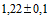 Уклон дорожки в направлении бега не должен превышать 1:1000. Результат фиксируется с точностью до 0,1 с.Бег на 30 м выполняется с высокого старта, бег на 60 и 100 м - с низкого или высокого старта.Участники стартуют по 2-4 человека.Ошибки, в результате которых испытание не засчитывается:- неготовность к старту через 2 минуты после вызова стартера;- участник во время бега уходит со своей дорожки, создавая помехи другому тестируемому;- старт участника раньше команды стартера "Марш!" или выстрела.2.2. Челночный бег 3x10 метровЧелночный бег проводится на любой ровной площадке с твёрдым покрытием, обеспечивающим хорошее сцепление с обувью. На расстоянии 10 м. прочерчиваются 2 параллельные линии - "Старт" и "Финиш".Участник, не наступая на стартовую линию, принимает положение высокого старта.По команде "Марш!" (с одновременным включением секундомера) тестируемый бежит до финишной линии, касается линии рукой, возвращается к линии старта, осуществляет её касание и преодолевает последний отрезок без касания линии финиша рукой.Секундомер останавливают в момент пересечения линии "Финиш". Тестируемые стартуют по два человека. Результат фиксируется до 0,1 с.Ошибки, в результате которых испытание не засчитывается:- выполнение испытания раньше команды стартера "Марш!" или выстрела (фальстарт);- во время бега участник помешал рядом бегущему;- участник не коснулся одной из линий разметки рукой.3. Порядок организации тестирования качества силы3.1. Подтягивание из виса на высокой перекладинеУпражнение выполняется в спортивных залах или на открытых площадках. У каждого снаряда должны находиться:- столы и стулья (включая стул для участника);- табличка с порядковым номером снаряда и судейской бригады;- магнезия;- наждачная бумага;- материя для протирки грифа перекладины;- разновысокие банкетки (стремянка) для подготовки перекладины и принятия исходного положения;- под перекладиной для обеспечения безопасности участников должен находиться мат.Техника выполнения испытанияПодтягивание на высокой перекладине выполняется из исходного положения: вис хватом сверху, кисти рук на ширине плеч, руки, туловище и ноги выпрямлены, ноги не касаются пола, ступни вместе.Из виса на прямых руках хватом сверху необходимо подтянуться так, чтобы подбородок оказался выше перекладины, опуститься в вис до полного выпрямления рук, зафиксировать это положение в течение 1 с.Испытание выполняется на большее количество раз.Засчитывается количество правильно выполненных подтягиваний.Ошибки, в результате которых испытание (подтягивание) не засчитывается:- подбородок тестируемого оказался ниже уровня грифа перекладины;- подтягивание осуществляется рывками или махами ног (туловища);- широкий хват при выполнении исходного положения;- отсутствие фиксации менее 1 с исходного положения;- совершение "маятниковых" движений с остановкой;- при принятии исходного положения руки тестируемого согнуты в локтевых суставах;- участник при выполнении испытания раскрыл ладонь (судья увидел лицевую сторону ладони);- при движении вверх у тестируемого ноги согнуты в коленных суставах;- явно видимое поочередное (неравномерное) сгибание рук.3.2. Подтягивание из виса лежа на низкой перекладинеПодтягивание на низкой перекладине выполняется из исходного положения: вис лежа лицом вверх хватом сверху, руки на ширине плеч, голова, туловище и ноги составляют прямую линию, пятки могут упираться в опору высотой до 4 см.Высота грифа перекладины для участников I - IX ступеней - 90 см.Для того чтобы занять исходное положение, участник подходит к перекладине, берется за гриф хватом сверху, приседает под гриф и, держа голову прямо, ставит подбородок на гриф перекладины. После чего, не разгибая рук и не отрывая подбородка от перекладины, шагая вперед, выпрямляется так, чтобы голова, туловище и ноги составляли прямую линию. Помощник судьи подставляет опору под ноги участника. После этого участник выпрямляет руки и занимает исходное положение.Из исходного положения участник подтягивается до пересечения подбородком грифа перекладины, затем опускается в вис и, зафиксировав на 1 с исходное положение, продолжает выполнение испытания.При подтягивании локти разведены не более чем на 45 градусов.Засчитывается количество правильно выполненных подтягиваний, фиксируемых счетом судьи.Ошибки, в результате которых испытание (подтягивание) не засчитывается:- подтягивание рывками или с прогибом туловища;- подбородок ниже грифа перекладины;- отсутствие фиксации на 1 с исходного положения.3.3. Сгибание и разгибание рук в упоре лежа на полуТестирование участников проводится в гимнастическом (спортивном) зале или на универсальной спортивной площадке. Место выполнения испытания необходимо огородить лентой, для того чтобы тестируемому никто не мешал в достижении максимального результата.Сгибание и разгибание рук в упоре лежа выполняется из исходного положения: упор лежа на полу, руки на ширине плеч, кисти вперед, локти разведены не более чем на 45 градусов, плечи, туловище и ноги составляют прямую линию. Стопы упираются в пол без опоры.Засчитывается количество правильно выполненных сгибаний и разгибаний рук, фиксируемых счетом судьи.Сгибая руки, необходимо коснуться грудью пола (или контактной платформы высотой 5 см.), затем, разгибая руки, вернуться в исходное положение и, зафиксировав его на 1 с, продолжить выполнение испытания.Ошибки, при которых выполнение не засчитывается:- нарушение прямой линии "плечи - туловище - ноги";- отсутствие фиксации на 1 с исходного положения;- разновременное разгибание рук.3.4. Сгибание и разгибание рук в упоре лежа с опорой о гимнастическую скамьюВ возрастной группе 60-69 лет (X ступень) мужчины выполняют сгибание и разгибание рук в упоре лежа с опорой о гимнастическую скамью, в возрастной группе 70 лет и старше (XI ступень норм ГТО) - о сиденье стула. Остальные требования к выполнению испытаний и недопущению ошибок аналогичны требованиям испытания "Сгибание разгибание рук в упоре лежа на полу".3.5. Рывок гириСоревнования проводятся на помосте или любой ровной площадке размером 2x2 м. Участник выполняет испытание в спортивной форме, позволяющей судьям определять выпрямление работающей руки и разгибание ног в тазобедренных и коленных суставах (рекомендуется футболка с коротким рукавом и шорты).Для выполнения испытания используются гири весом 16 кг. Контрольное время выполнения упражнения - 4 мин. Засчитывается суммарное количество правильно выполненных подъемов гири правой и левой рукой.Техника выполнения испытанияЗа 2 минуты до начала тестирования участник приглашается на помост. За 5 секунд до старта производится обратный отчет времени 5; 4; 3; 2; 1 и подается команда судьи "Старт!", после чего выполняется рывок гири.Рывок гири выполняется в один приём, сначала одной рукой, затем без перерыва другой. Участник должен непрерывным движением поднимать гирю вверх до полного выпрямления руки и зафиксировать её. Работающая рука, ноги и туловище при этом должны быть выпрямлены. Переход к выполнению упражнения другой рукой может быть сделан только один раз. Для смены рук разрешено использовать дополнительные замахи.Участник может начинать испытание с любой руки и переходить к выполнению испытания второй рукой в любое время, отдыхать, держа гирю в верхнем либо нижнем положении не более 5 с.Во время выполнения испытания судья на помосте засчитывает каждый правильно выполненный рывок гири после фиксации не менее чем на 0,5 с.Засчитывается количество правильно выполненных рывков гири правой и левой рукой.Если участник оторвет гирю до команды "Старт!", судья останавливает выполнение командой "Стоп!", после чего гиря устанавливается в первоначальное положение. Для начала тестирования судья вновь подает команду "Старт!". При нарушении правил техники рывка судья на помосте подает команды: "Не считать!".Команда "Стоп!" подается за многократное нарушение правил (техническую неподготовленность) или при уходе участника с помоста.Ошибки в выполнении испытания, при которых попытка не засчитывается:- дожим гири;- касание свободной рукой ног, туловища, гири, работающей руки;- изгиб и скручивание туловища, сгибание в тазобедренном суставе в момент фиксации гири.Запрещено (испытание прекращается):- использовать какие-либо приспособления, облегчающие подъем гири, в том числе гимнастические накладки;- использовать канифоли для подготовки ладоней;- постановка гири на голову, плечо, грудь, ногу или помост;- выход за пределы помоста.4. Порядок организации тестирования качества выносливости4.1. Бег на 1; 1,5; 2; 2,5; 3 км (1000 м, 1500 м, 2000 м, 2500 м, 3000 м)Бег на выносливость проводится по беговой дорожке стадиона или любой ровной местности. Испытание (тест) из положения высокого старта. Группа участников выстраивается за 3 метра до стартовой линии. Помощник стартера называет участника, тот называет свой номер.По команде "На старт!" участники занимают свои места перед линией старта. После выстрела стартера из пистолета или команды "Марш!" они начинают движение.При беге участникам запрещается наступать на линию бровки с левой стороны, что приведет к сокращению дистанции.Результат фиксируется хронометром в минутах и секундах с точностью 0,1 с.Предпочтительно трасса должна иметь кольцевую форму с кругами по 500 метров, что позволит видеть всех участников и вовремя оказать медицинскую помощь. Количество участников в одном забеге на дистанцию 1000-2000 м составляет 15 человек, 3000 м - 20 человек.4.2. Смешанное передвижение 1, 2, 3, 4 кмСмешанное передвижение 1, 2, 3, 4 км осуществляется как по слабопересеченной местности, так и на стадионе. Группа участников выстраивается за 3 метра до стартовой линии. Помощник стартера называет участника, тот называет свой номер.По команде "На старт!" участники занимают свои места перед линией старта. После выстрела стартера из пистолета, или команды "Марш!" они начинают движение, которое следует начинать с ходьбы, причем ее темп каждый выбирает по самочувствию, затем можно увеличить частоту шагов и перейти на ускоренную ходьбу, а при хорошем самочувствии на бег.При смешанном передвижении на местности чередование ходьбы и бега на различных отрезках дистанции целесообразно варьировать таким образом, чтобы ровные участки и пологие спуски можно преодолевать бегом, а подъемы шагом.При беге под гору следует сохранять прямолинейное положение туловища, ногу ставить загребающим движением сверху-вниз под себя, исключая натыкание на нее.В забеге участвует 20 человек.4.3. Скандинавская ходьба 2, 3, 4 кмСкандинавская ходьба 2, 3, 4 км проводится по пересеченной местности. Дистанции для участников прокладываются на дорожках парков, лесопарков по ровной или слабопересеченной местности. После измерения дистанции и определения трассы она с обеих сторон размечается флажками, гирляндами, лентами шириной не менее 5 метров.Старт и финиш лучше делать в одном месте. Соответственно на старте должен быть широкий коридор до 10-15 метров.Техника выполнения испытанияВыполнение испытания представляет собой ходьбу с палками, по структуре движения напоминающую ходьбу на лыжах. Палка держится за рукоятку, дополнительно на запястье одевается петля, которая позволяет не выронить палку.Цикл движения включает в себя чередование отталкивания ногой и противоположной рукой. В фазе переноса ноги одновременно выносится противоположная рука с палкой и в момент контакта ноги с опорой устанавливается конец палки на грунт под острым углом к горизонту в сторону движения. В это время начинается давление на палку, облегчая отталкивание ногой.Участники объединяются в заходе с учетом возраста, пола и физической подготовленности. Норматив засчитывается при преодолении указанного расстояния без учета времени. Количество участников в одном заходе 20 человек.При необходимости участникам предоставляются палки, высота которых подбирается с учетом роста и физической подготовленности участников.Высота палок подбирается исходя из роста участника. Формула для определения высоты палок рассчитывается путем умножения рост человека в сантиметрах на величину коэффициента 0,68 (  см).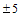 5. Порядок организации тестирования качества гибкость5.1. Наклон вперед из положения стоя с прямыми ногамиНаклон вперед из положения стоя с прямыми ногами выполняется из исходного положения: стоя на гимнастической скамье, ноги выпрямлены в коленях, ступни ног расположены параллельно на ширине 10-15 см.Участник выполняет упражнение в спортивной форме, позволяющей судьям определить выпрямление ног в коленях (шорты, леггинсы).При выполнении испытания по команде судьи участник выполняет два предварительных наклона, скользя пальцами рук по линейке измерения. При третьем наклоне участник максимально сгибается и фиксирует результат в течение 2 с.Величина гибкости измеряется в сантиметрах. Результат выше уровня гимнастической скамьи определяется знаком -, ниже - знаком +.Ошибки при выполнении испытания, при которых выполнение не засчитывается:- сгибание ног в коленях;- фиксация результата пальцами одной руки;- отсутствие фиксации результата в течение 2 с.6. Порядок организации тестирования прикладных навыков6.1. Бег на лыжах 1, 2, 3, 5 кмБег на лыжах проводится свободным стилем на дистанциях, проложенных преимущественно на местности со слабо- и среднепересеченным рельефом в закрытых от ветра местах в соответствии с приложением 7 к СанПиН 2.4.2.2821-10 "Санитарно-эпидемиологические требования к условиям и организации обучения в общеобразовательных учреждениях", утвержденные постановлением Главного государственного санитарного врача Российской Федерации от 29 декабря 2010 г. № 189.При организации масс-старта группу участников выстраивают за 3 метра до стартовой линии, при индивидуальном старте - по стартовому протоколу с временным интервалом (15, 20 с и т.д.).Помощник стартера называет участника, тот называет свой номер. По команде "На старт!" участники (участник) занимают свои места перед линией старта. После выстрела стартера из пистолета или команды "Марш!" они начинают движение.6.2. Кросс (бег по пересеченной местности) 2, 3, 5 кмДистанция для кросса прокладывается по территории парка, леса или на любом открытом пространстве по слабопересеченной местности. Место старта может находиться на стадионе.Следует избегать пересечения трассы кросса с дорогами, сложными препятствиями (глубокие канавы, опасные спуски, густой кустарник и пр.). Прежде чем приступить к выбору и разметке дистанции, следует согласовать район проведения, расположение старта и финиша, намеченные трассы, пути подъезда и места стоянок автомашин. После этого бригада судей во главе с начальником дистанции проводят предварительный выбор трассы, ее измерение и определяют место старта и финиша.Кросс может проводиться по замкнутому маршруту (старт и финиш в одном месте) или по разомкнутому (со стартом и финишем в разных местах) в один или несколько кругов различной протяжённости.Трассы ни в коем случае не должны проходить вдоль шоссе, улиц и дорог с интенсивным движением транспорта или пешеходов.Начальник дистанции совместно с судейским корпусом окончательно определяют площадки для стартов и финишей, места сбора участников перед стартами, места для размещения и работы судейских бригад, медицинской службы.Далее производится окончательное измерение трасс, которые затем размечаются разноцветными флажками, гирляндами с обеих сторон.Маркированная трасса представляет собой замкнутый круг или "петлю" определённой длины (желательно кратной 500 м) с отметками через каждые 100-200 м, шириной не менее 5 метров.В соответствии с числом участников место сбора участников, стартовая площадь, сама трасса и финишный участок должны быть достаточно широкими, чтобы обеспечить свободное движение групп участников.Группа участников выстраивается за 3 метра до стартовой линии. Помощник стартера называет участника, тот называет свой номер. По команде "На старт!" участники занимают свои места перед линией старта. После выстрела стартера из пистолета или команды "Марш!" они начинают движение. Результат фиксируется по финишированию участника.Одновременно стартует 20 человек.6.3. Смешанное передвижение по пересеченной местностиСмешанное передвижение состоит из бега, переходящего в ходьбу в любой последовательности. Проводится по слабопересеченной местности. Место старта может находиться на стадионе. Начинать испытание можно как с позиции низкого, так и высокого старта.Последовательность сочетания двигательных действий:1) преодоление дистанции начинается с бега;2) в момент, когда испытуемый почувствует усталость, рекомендуется перейти на ускоренную ходьбу;3) при появлении ощущения отдыха и восстановления сил для бега рекомендуется снова перейти на бег.Альтернативным подходом к выполнению испытания может стать начало прохождения дистанции с медленной ходьбы, далее переход на ускоренную ходьбу, затем на бег.Сочетание отрезков ходьбы и бега каждый участник выбирает самостоятельно в зависимости от самочувствия. При проведении смешанного передвижения на местности равнину и спуски можно преодолевать бегом, а подъемы шагом. Норматив засчитывается при преодолении указанного расстояния в соответствии с временными показателями на бронзовый, серебряный или золотой знаки отличия, установленные приказом Министерства спорта Российской Федерации от 15.12.2016 № 1283 "О внесении изменений в приказ Министерства спорта Российской Федерации от 08.07.2014 № 575 "Об утверждении государственных требований к уровню физической подготовленности населения при выполнении нормативов Всероссийского физкультурно-спортивного комплекса "Готов к труду и обороне" (ГТО)".Максимальное количество участников забега 20 человек.6.4. ПлаваниеПлавание проводится в бассейнах или специально оборудованных местах на водоемах. Допускается стартовать с тумбы, бортика или из воды (на усмотрение испытуемого).Способ плавания - произвольный. Участник касается стенки бассейна или края (границы) специально оборудованного места для плавания какой-либо частью тела при завершении каждого отрезка дистанции и на финише.Ошибки, в результате которых испытание не засчитывается:- ходьба либо касание дна ногами;- использование для продвижения или сохранения плавучести разделителей дорожек или подручных средств.6.5. Стрельба из пневматической винтовки из положения сидя или стоя с опорой локтей о стол или стойку 5 мВыполняется на дистанции 5 м (мишень № 8). Участнику даётся три пробных и пять зачётных выстрелов. Время выполнения испытания - до десяти минут. Время на подготовку - 3 мин.6.6. Стрельба из пневматической винтовки из положения сидя или стоя с опорой локтей о стол или стойку 10 мВыполняется на дистанции 10 м (мишень № 8). Участнику дается три пробных и пять зачётных выстрелов. Время выполнения испытания - до десяти минут. Время на подготовку - 3 мин.Требования к пневматической винтовкеВ качестве оружия в комплексе могут применяться пневматические винтовки с прицельными приспособлениями открытого типа (прицельная планка, пеньковая мушка) с дульной энергией до 7,5 Дж или массогабаритные макеты автомата Калашникова с штатными прицельными приспособлениями (преимущественно для лиц допризывного и призывного возраста). Ограничения по весу оружия: от 2,7 кг до 3,8 кг;Участник обязан:- выполнять все команды руководителя стрельбы;- держать оружие только стволом в направлении линии мишеней;- стрелять только после команды "Огонь!" и до команды "Отбой!" или "Прекратить стрельбу!";- докладывать руководителю стрельбы о неисправности оружия;- прекратить стрельбу при появлении в огневой зоне человека или животного;- по окончании стрельбы аккуратно положить оружие стволом в направлении линии мишеней;- бережно относиться к оружию и прочему оборудованию.Участникам запрещается:- занимать огневую позицию, брать оружие, прицеливаться и производить стрельбу без команды руководителя стрельбы;- прицеливаться и направлять оружие на людей и в стороны от линии мишеней;- касаться спускового крючка до прицеливания и после завершения стрельбы;- шуметь и отвлекаться на исходном и огневом рубеже.Результат не засчитывается:- если произведен выстрел без команды спортивного судьи;- если заряжено оружие без команды спортивного судьи.Алгоритм действия руководителя стрельбы по обеспечению безопасностиПеред началом стрельбы:- проверяет соответствие дистанции, мишеней, освещения и иного оборудования условиям выполняемого испытания;- осматривает полосу тира (места, оборудованного для стрельбы), чтобы убедиться в отсутствии предметов в направлении стрельбы, которые могут вызвать рикошеты;- проверяет наличие и состояние оружия и пулек, определяет место выдачи свинцовых пулек;- подробно разъясняет всем участникам требования безопасности и правила поведения во время стрельбы;- производит расчет стреляющих на смены;- указывает для очередных смен место ожидания, которое должно быть на безопасном расстоянии от исходного положения;- выстраивает очередную смену для стрельбы на исходном положении.Во время стрельбы:- выводит на огневой рубеж очередную смену и руководит стрельбой;- распределяет очередной смене оружие (пневматические винтовки);- дает распоряжение на подачу сигнала - "Огонь!";- следит, чтобы на огневом рубеже не было посторонних лиц, исключая участников стреляющей смены;- по окончании стрельбы командует - "Отбой!", "Разряжай!" и проверяет выполнение команды;- подает для стреляющей смены команду - "Встать!";- немедленно прекращает стрельбу при нарушении мер безопасности.По окончании стрельбы:- организует сбор и сдачу оставшихся пулек;- организует осмотр мишеней стрелявшей смены;- осматривает мишени, делает разбор стрельбы и ведет учет результатов стрельбы;- возвращает смену на исходное положение, дает распоряжение на передачу оружия очередной смене и продолжает стрельбу;- проверяет оружие, оставшиеся пульки;- приводит тир (место, оборудованное для стрельбы) в порядок.В тире (месте, оборудованном для стрельбы) запрещается:- производить стрельбу из неисправного пневматического оружия;- брать или трогать на огневом рубеже оружие или подходить к нему без команды (разрешения) руководителя стрельбы;- заряжать пневматическое оружие до команды руководителя стрельбы или до сигнала - "Огонь!";- прицеливаться и направлять оружие в стороны и в тыл, а также в людей, в каком бы состоянии оружие ни находилось;- прицеливаться в мишени даже из незаряженного оружия, если в направлении их находятся люди;- выносить заряженное оружие с огневого рубежа;- находиться на огневом рубеже посторонним;- оставлять без присмотра заряженное оружие или передавать другим лицам без команды руководителя стрельбы;- производить стрельбу непараллельно директрисе (направлению) тира (места, оборудованного для стрельбы).Выдача пулек должна производиться исключительно на огневом рубеже.Заряжание оружия на огневом рубеже должно проводиться только по команде руководителя стрельбы - "Заряжай!".Участники, допустившие нарушение правил безопасности, к дальнейшей стрельбе не допускаются.6.7. Стрельба с применением стрелкового электронного компьютерного тренажера (комплекс) ("ЭКК" - "электронное оружие") из положения сидя или стоя с опорой локтей о стол или стойку 5 мВыполняется на дистанции 5 м (мишень № 8). Участнику даётся три пробных и пять зачётных выстрелов. Время выполнения упражнения - до десяти минут. Время на подготовку - 3 мин.6.8. Стрельба с применением стрелкового электронного компьютерного тренажера (комплекс) ("ЭКК" - "электронное оружие") из положения сидя или стоя с опорой локтей о стол или стойку 10 мВыполняется на дистанции 10 м (мишень № 8). Участнику дается три пробных и пять зачётных выстрелов. Время выполнения упражнения - до десяти минут. Время на подготовку - 3 мин.Стрелковый электронный компьютерный тренажер (комплекс) ("ЭКК" - "электронное оружие") - аппаратно программный комплекс, позволяющий объективно оценивать стрелковые навыки испытуемых в рамках ВФСК ГТО.Требования к стрельбе с применением "электронного оружия":а) в качестве оружия в комплексе могут применяться пневматические винтовки с прицельными приспособлениями открытого типа (прицельная планка, пеньковая мушка) или массогабаритные макеты (МГМ) автомата Калашникова с штатными прицельными приспособлениями (преимущественно для лиц допризывного и призывного возраста). Ограничения по весу оружия: от 2,7 кг до 3,8 кг;б) производство и фиксация "выстрела" используемого оружия должны происходить при срабатывании штатного ударно-спускового механизма (УСМ) или его имитатора, и сопровождаться соответствующими тактильными и звуковыми ощущениями у стрелка;в) подготовка оружия к каждому следующему выстрелу не может быть произведена без изменений в изготовке стрелка, т.е. должна производиться со смещением и/или отрывом локтей от поверхности стола, или стойки при взводе боевой пружины, взводе УСМ или его имитатора пневматической винтовки, либо "передергивании" затвора на ММГ АК;г) программное обеспечение комплекса должно позволять производить поправки по результатам пробных выстрелов каждого испытуемого в соответствии с рекомендациями и правилами Минспорта РФ по проведению и судейству испытаний в рамках ВФСК ГТО;д) погрешности комплекса при измерении положения виртуальной "пробоины" калибра 4,5 мм на мишени № 8 не должны превышать 0,5 мм на дистанции 10 м при отклонении мишени по любой из осей координат относительно неподвижно закрепленного оружия;е) комплексы, в которых используются источники лазерного излучения, должны иметь соответствующие сертификаты безопасности.Стрелок обязан:- выполнять все команды руководителя стрельбы и оператора;- держать макет оружия только стволом в направлении линии мишеней;- стрелять только после команды "Огонь!" и до команды "Отбой!" или "Прекратить стрельбу!";- докладывать руководителю стрельбы о неисправности макета оружия;- прекратить стрельбу при появлении в огневой зоне человека или животного;- по окончании стрельбы аккуратно положить макет оружия стволом в направлении линии мишеней;- бережно относиться к оружию (макету) и прочему оборудованию.Запрещается:- занимать огневую позицию, брать макет оружия, прицеливаться и производить стрельбу без команды руководителя стрельбы;- прицеливаться и направлять макет оружия на людей и в стороны от линии мишеней;- касаться спускового крючка до прицеливания и после завершения стрельбы;- шуметь и отвлекаться на исходном и огневом рубеже.Порядок проведения тестаСудья при участниках на исходном рубеже формирует первую (очередную) смену участников тестирования, проводит инструктаж по безопасности, порядке и правилам выполнения теста и команд руководителя стрельбы. (Рекомендуется оснастить исходный рубеж соответствующими плакатами).По команде руководителя стрельбы "Очередная смена - приготовиться!" участники подходят к оператору, называют свои ФИО и УИН (учетные карточки).Оператор дает указание участникам - какие огневые позиции (номера щитов) они должны занять по команде руководителя стрельбы и заносит соответствующую информацию в компьютер.Участники становятся напротив своих огневых позиций и по команде руководителя стрельбы "Занять огневые позиции!", "Прицелиться!" и "Без команды не стрелять!" занимают соответствующие оборудованные места для стрельбы, берут оружие (макеты) и прицеливаются в мишени, не касаясь спускового крючка.Руководитель стрельбы оценивает правильность изготовки, принятой участниками, и, в случае необходимости, вносит индивидуальные коррективы. Оператор в это время контролирует работоспособность оборудования на каждой огневой  позиции  и  оценивает  правильность  прицеливания  участниками по изображению соответствующей отметки (информации) на экране компьютера. В случае необходимости совместно с руководителем стрельбы вносит индивидуальные коррективы.Руководитель стрельбы подает команду "Три пробных выстрела! Огонь!". Оператор одновременно инициирует на компьютере отсчет времени на пробные выстрелы. Об окончании времени, отведенного на пробные выстрелы, оператор сигнализирует (говорит) руководителю стрельбы, и тот подает участникам команду "Отбой!".По команде "Отбой!" участники должны положить макет оружия стволом, направленным в сторону линии мишеней.По результатам пробных выстрелов компьютерный комплекс автоматически или оператор вручную вводит индивидуальные поправки (в случае необходимости - после консультации с участником) по средней точке попадания пробных выстрелов.После ввода поправок для всех участников в смене руководитель стрельбы подает команду "Пять зачетных выстрелов!", "Приготовиться!", "Без команды не стрелять!". После этого оператор инициирует начало отсчета времени на зачетные выстрелы в компьютере, и по его сигналу руководитель стрельбы дает команду "Огонь!".По завершении последнего зачетного выстрела в смене или по окончании времени, отведенного на зачетные выстрелы, оператор сигнализирует руководителю стрельбы, и тот подает команду "Прекратить стрельбу! Положить оружие!".По команде руководителя стрельбы "Смена, встать! Покинуть огневой рубеж!" участники поднимаются и покидают огневой рубеж.6.9. Туристский поход с проверкой туристских навыковВыполнение норматива испытания (теста) "Туристский поход с проверкой туристских навыков" (далее - "Туристский поход") проводится в виде прохождения пешеходного или лыжного маршрута протяженностью не менее указанного количества километров, установленных государственными требованиями Всероссийского физкультурно-спортивного комплекса "Готов к труду и обороне" (ГТО) с III по IX ступени, и проверки туристских навыков с III по VII ступени при прохождении маршрута. Выполнение нормативов проводится, как правило, в природной среде; характер маршрута (тропы, грунтовые дороги, бездорожье и т.д.), наличие и вес рюкзака не регламентируются.Прием нормативов проводится центрами тестирования. Для оценки выполнения нормативов испытания (теста) в состав судейских бригад центра тестирования могут включаться представители федераций спортивного туризма, центров и станций юных туристов, туристских клубов, и других структур, развивающих спортивный туризм, спортивные судьи по видам спорта "спортивный туризм", "спортивное ориентирование", а также лица, имеющие звание "Туристский организатор", "Инструктор детско-юношеского туризма" или "Инструктор туризма".Норматив "Туристский поход" выполняется в составе туристской группы в количестве не более 15 человек на одного руководителя. В III-V ступенях туристская группа комплектуется из обучающихся в количестве от 8 до 20 человек и возглавляется как минимум двумя совершеннолетними руководителями.Перед тестированием для участников проводится инструктаж, включающий основные правила безопасного поведения в туристском походе.Проверяется соответствие личной одежды и обуви участников погоде и виду туристского похода. Группа должна быть обеспечена медицинской аптечкой. Определяется направляющий и замыкающий и порядок связи между ними.При приеме норматива для III-VII ступеней обязательна проверка туристских навыков. Проверка туристских навыков проводиться при прохождении маршрута при участии представителей центров тестирования.Основные навыки, необходимые участнику туристского походаДолжен знать порядок действий:- в случае возникновения опасных явлений и стихийных бедствий;- в случае потери ориентировки;- в случае получения травмы или заболевания.Должен уметь:- подготовить личное и общественное снаряжение для участия в туристском походе;- выбрать место бивуака, установить палатку, заготовить дрова, развести и поддерживать костер;- составить перечень продуктов для приготовления обеда на костре;- передвигаться по различным видам рельефа, в лесу, преодолевать овраги, склоны, чащобные и заболоченные участки, другие естественные и искусственные препятствия;- ориентироваться на местности: работать с картой и компасом, определять точку своего стояния, действия в случае потери ориентировки; определять стороны горизонта по небесным светилам и местным предметам;- оказывать первую помощь при ушибах, ссадинах, потертостях, порезах; при переломах верхних и нижних конечностей;- владеть приемами наложения повязок и элементарными приемами транспортировки пострадавшего.Место тестированияПроведение испытания проводиться как в природной среде, так и на искусственном рельефе.Местом проведения тестирования является участок местности (площадка), содержащий необходимый набор естественных или искусственных препятствий.Дистанция проведения испытанийДистанция должна быть спланирована так, чтобы:- участники не пересекали опасные места (железнодорожные пути, дороги с интенсивным движением транспорта и т.п.), не передвигались по запретным для движения территориям (посевы, лесопосадки и т.п.), через неблагоприятные в экологическом отношении участки (свалки, отстойники очистных сооружений и т.п.);- для успешного ее прохождения в равной мере требовалась физическая и техническая подготовка;- было соблюдено равенство условий для всех участников.Форма одежды и требования к снаряжениюОдежда и обувь должна обеспечивать работоспособность участника и не наносить повреждений судейскому снаряжению, собственному снаряжению, а также оборудованию дистанции.Пригодность и исправность снаряжения, обеспечивающего безопасность, проверяется судьей при группе участников.В случае неисправности снаряжения участники к тестированию не допускается.Техническое обеспечение группы на маршрутеОтветственность за комплектность и качество снаряжения лежит на участниках туристской группы.Количественный состав и качество необходимого снаряжения определяется особенностями маршрута, его сложностью, препятствиями, районом проведения, сезоном.Рекомендуемый набор навыковДля получения бронзового знака отличия необходимо продемонстрировать владение не менее 3 навыками, для получения серебряного знака отличия - не менее чем 5 навыками, для получения золотого знака отличия - не менее чем 7 навыками.Установка палатки (группой не более 4 человек) или организация ночлега в природной среде. Рекомендуется использовать 2-3 местные палатки (типа "домик" или каркасные сферические палатки). Время на установку палатки типа "домик" - до 10 минут, каркасной - до 15 минут.Укладка рюкзакаНеобходимо продемонстрировать правильную укладку рюкзака, используя тяжелые и легкие предметы.Разведение костра (без учета времени на заготовку дров) - до 10 минут.По выбору организаторов:- типы костров (нодья, таежный и т.д.)- методы разжигания костра, подготовка кострища (в случае отсутствия специально оборудованного для костра места);Рекомендуется   кипятить   воду   или   пережигать   нитку. Разрешается использовать для разжигания только природные материалы и любое количество спичек, но одновременно можно зажигать только одну. Объем воды - 1 литр.При пережигании нитки, расположенной на 20 см выше уложенных дров, уровень укладки хвороста ограничивается проволокой, натянутой на высоте 30-50 см.Финишем является обрыв пережигаемой нити или, при кипячении воды, - доведение до состояния "белого ключа".Преодоление от 2 до 4-х естественных препятствий (условных) без учета времени (по усмотрению организаторов):Подъем, траверс, спуск по травянистому склону Этап оборудуется на склоне крутизной 15-20 градусов, протяженность каждого участка до 30 метров.Подъем по склону с альпенштоком. Этап оборудуется на травянистом или на незадернованном склоне крутизной 20-40 градусов, протяженность до 40 метров.Переправа по заранее уложенному бревну Длина бревна от 5 до 10 метров, диаметр 20-30 см.Траверс, спуск по склону с альпенштоком. Этап оборудуется на травянистом или на незадернованном склоне крутизной 20-40 градусов, протяженность каждого участка до 40 метров.Преодоление заболоченного участка по кочкам. Участок протяженностью до 15 метров, кочки могут быть искусственными. Кочки устанавливаются зигзагообразно так, чтобы в середине этапа происходила вынужденная смена толчковой ноги.Преодоление болота по жердям (еланям, гати). Протяженность этапа 20-25 метров.Преодоление чащобного, буреломного участка. Длина чащобного участка (завала) - до 20 метров.Переправа по бревну с перилами (веревками). Длина бревна от 5 до 10 метров, диаметр 20-30 см.;Спуск, подъем по склону при помощи перил (веревок). Этап оборудуется на травянистом или на незадернованном склоне крутизной 20-40 градусов, протяженность до 40 метров.Вязка узловТестируемые должны продемонстрировать навыки вязки 2-х или 3-х узлов из следующих шести: прямой, встречный, проводник, схватывающий, брамшкотовый, восьмерка.Навыки ориентированияТестируемые должны в течение 3 минут определить азимут на заданный предмет с точностью до 10 градусов,- или принять участие в соревнованиях по ориентированию.Оказание первой помощи (без учета времени) по выбору организаторов. Участник выполняет следующее задание:- рассказывает о порядке оказания первой помощи или демонстрирует наложение шины при закрытом переломе ноги (руки);- отвечает на вопросы (тестирование) по действиям в случае обморожения, ожога, теплового удара, поражения молнией, отравления, кровотечения.Способы транспортировки пострадавшего - один из трех предложенных (на волокуше, на руках, на импровизированных носилках).Экологические навыки:- утилизация, сбор и вынос мусора;- восстановление природной среды на местах разведения костра и организации привалов;- расчистка и благоустройство родников.Помимо рекомендуемых, организаторы могут включать до 3 навыков (без учета времени), способствующих обеспечению безопасности, характерных для вида туризма, возрастной категории сдающих норматив, времени года и широко использующиеся в туристских походах данного региона.Проверка навыковНавыки проверяются практическим путем в ходе выполнения заданий и преодоления естественных препятствий на маршруте во время проведения туристского похода, на туристских слетах и соревнованиях.В центрах тестирования рекомендуется проверку навыков проводить в форме туристской полосы препятствий, включая в этапы различные задания.Участие возможно как индивидуальное, так и в составе команды. Отчетным документом о совершении туристского похода является:- приказ по образовательной организации о совершении похода;- маршрутный лист или маршрутная книжка установленного образца;- протокол о приемке туристских навыков для III-VII ступеней;- протокол, справка или выписка из протокола о совершении участником туристского похода (маршрута), включенного в программу туристского мероприятия.При продолжительности туристского похода свыше одного дня с организацией ночлега в полевых условиях, зафиксированного в представленных документах (маршрутный лист, маршрутная книжка, справка о совершенном походе), отдельная проверка туристских навыков не проводится, а участникам засчитывается сдача норм золотого знака отличия.На основании указанных выше документов представитель центра тестирования формирует Протокол по виду испытания (тесту) "Туристский поход" установленного образца.Ошибки, в результате которых испытание не засчитывается:- нарушение правил охраны природы, памятников истории и т. п.;- использование посторонней помощи;- действия, вызывающие опасность для участников, судей или зрителей;- невыполнение требований судей.6.10. Самозащита без оружияУчастники тестирования выполняют комплексы приемов испытания (теста) "Самозащита без оружия" в соответствии с перечнем для соответствующей ступени комплекса ГТО.Демонстрация приемов испытания (теста) "Самозащита без оружия" выполняется на ковре самбо (допускается использование гимнастических матов или татами).При демонстрации приема участник может допустить неточность (ошибку) его выполнения, которая оценивается ниже идеального исполнения.Действие не засчитывается, и участник снимается с тестирования, если он не может воспроизвести технику выполнения приема или совершает 3 ошибки.За выполнение каждого приема насчитываются очки:1 очко - начисляется при выполнении приема, но при наличии 2-х ошибок.2 очка - начисляются при выполнении приема, но при наличии 1-й ошибки.3 очка - начисляются при выполнении приема без ошибок.Перечень приемов и критерии оценки техники их выполнения для IV ступени (13-15 лет)1) Самостраховка при падении на спину перекатомОшибки:- запрокидывание головы (удар затылком о поверхность покрытия);- одновременное касание лопатками и тазом (плоская спина);- неправильное положение рук и ног.2) Самостраховка при падении на бок перекатомОшибки:- удар головой о поверхность покрытия;- одновременное касание лопаткой и тазом (плоская спина);- неправильное положение рук и ног.3) Самостраховка при падении вперед на рукиОшибки:- падение на выпрямленные руки;- касание поверхности лицом или туловищем;- касание поверхности коленями.4) Бросок задняя подножкаОшибки:- атакуемая нога ассистента не загружена;- потеря равновесия (после броска участник касается поверхности ковра рукой или коленом, или садится на ягодицы);- после завершения броска участник отпускает захват руки ассистента (теряет контроль).5) Бросок захватом ногиОшибки:- отсутствует выведение из равновесия (участник высоко поднимает захваченную ногу и недостаточно тянет руку ассистента вниз);- после завершения броска участник отпускает захват ноги ассистента (теряет контроль);- потеря равновесия (после броска участник касается поверхности ковра рукой или коленом).6) Бросок задняя подножка с захватом ногиОшибки:- участник не перекрывает ногу (нет подножки) позволяя ассистенту восстановить равновесие;- после завершения броска участник отпускает захват ноги (теряет контроль);- потеря равновесия (после броска участник касается поверхности ковра рукой или коленом, или садится на ягодицы).7) Бросок через бедроОшибки:- бросок выполняется с выпрямленными ногами в начальной фазе;- после завершения броска участник отпускает захват руки ассистента (теряет контроль);- потеря равновесия (после броска участник касается поверхности ковра рукой или коленом, или садится на ягодицы).8) Бросок через спинуОшибки:- бросок выполняется с выпрямленными ногами в начальной фазе;- после завершения броска участник отпускает захват руки ассистента (теряет контроль);- потеря равновесия (после броска участник касается поверхности ковра рукой или коленом, или садится на ягодицы).9) Рычаг руки ассистенту, лежащему на грудиОшибки:- не выполнен захват руки ассистента двумя руками за запястье;- туловище участника не фиксирует туловище ассистента;- ноги   участника  не   обеспечивают  устойчивость   в переднезаднем направлении (положение барьерного шага).10) Ущемление ахиллова сухожилия захватом разноименной ноги и упором под коленку другой ноги ассистентаОшибки:- участник разводит локти в стороны и не фиксирует атакуемую голень ассистента;- участник при проведении приёма не фиксирует своей ногой атакуемую ногу ассистента;- участник проводит ущемление  не лучевой  костью,  а внутренней поверхностью предплечья.Перечень приемов и критерии оценки техники их выполнения для V ступени (16-17 лет)1) Самостраховка при падении на спину прыжкомОшибки:- запрокидывание головы;- одновременное касание лопатками и тазом (плоская спина);- неправильное положение рук и ног.2) Самостраховка при падении вперёд на бок кувыркомОшибки:- одновременное касание при кувырке плечом и тазом;- удар или касание головой поверхности;- неправильное положение рук и ног.3) Самостраховка при падении вперед на руки прыжкомОшибки:- нет амортизации с помощью уступающего сгибания рук;- касание поверхности лицом;- ноги согнуты в коленных суставах (удар коленями).4) Действия ассистента: выполняет захват руки (разноимённой). Защитные действия участника: освободить руку и выполнить рычаг внутрьОшибки:- не освободился от захвата;- потерял контакт с ассистентом после освобождения от захвата;- не выполнил ответное действие5) Действия ассистента: выполняет захват спереди за плечи, горло, одежду. Защитные действия участника: освободиться, сбивая руки и выполнить бросок захватом ногиОшибки:- не освободился от захвата;- не выполнил ответное действие (бросок захватом ноги)- потеря равновесия (после броска участник касается поверхности ковра рукой или коленом).6) Действия ассистента: выполняет обхват туловища без рук спереди. Защитные действия участника: освободиться, упираясь основанием ладоней в подбородок; затем выполнить бросок задняя подножкаОшибки:- не освободился от обхвата;- не выполнил ответное действие (бросок задняя подножка);- потеря равновесия (после броска участник касается поверхности ковра рукой или коленом, или садится на ягодицы).7) Действия ассистента: выполняет обхват туловища с руками спереди. Защитные действия участника: освободиться, оседая и разводя локти; выполнить бросок через бедроОшибки:- не освободился от обхвата;- не выполнил ответное действие (бросок через бедро);- потеря равновесия (после броска участник касается поверхности ковра рукой или коленом, или садится на ягодицы).8) Действия ассистента: выполняет обхват туловища без рук сзади. Защитные действия участника: освободиться, оседая; захватив ногу между своих ног выполнить бросок соперника на спинуОшибки:- не освободился от обхвата;- не выполнил ответное действие (бросок захватом ноги);- потеря равновесия (после броска участник касается поверхности ковра рукой или коленом, или садится на ягодицы).9) Действия ассистента: выполняет обхват туловища с руками сзади. Защитные действия участника: освободиться, оседая и разводя локти; выполнить бросок через спинуОшибки:- не освободился от обхвата;- не выполнил ответное действие (бросок через спину);- потеря равновесия (после броска участник касается поверхности ковра рукой или коленом, или садится на ягодицы).10) Действия ассистента: выполняет захват за шею плечом и предплечьем сзади (попытка удушения). Защитные действия участника: освободиться, нанося удар локтем; выполнить бросок задняя подножкаОшибки:- не освободился от обхвата;- не выполнил ответное действие (бросок задняя подножка);- потеря равновесия (после броска участник касается поверхности ковра рукой или коленом, или садится на ягодицы).Перечень приемов и критерии оценки техники их выполнения для VI ступени (18-29 лет)Тестирование приёмов самостраховки (безопасного падения) проводится на твердой поверхности (пол деревянный или с синтетическим покрытием).1) Самостраховка при падении на спину перекатомОшибки:- запрокидывание головы;- одновременное касание лопатками и тазом (плоская спина);- неправильное положение рук и ног.2) Самостраховка при падении на бок перекатомОшибки:- касание головой поверхности пола;- одновременное касание лопаткой и тазом (плоская спина);- неправильное положение рук и ног.3) Самостраховка при падении вперед на рукиОшибки:- падение на выпрямленные руки;- касание поверхности лицом или туловищем;- касание поверхности коленями.4) Действия ассистента: выполняет удар кулаком сбоку в голову. Защитные действия участника: блок предплечьем наружу; рычаг руки внутрь, затем сопровождение загибом руки за спинуОшибки:- не выполнил защитные действия (блок наружу);- не выполнил ответное действие (рычаг внутрь) и сопровождение (загибом руки за спину);- потеря равновесия (участник касается поверхности ковра рукой или коленом).5) Действия ассистента: выполняет прямой удар кулаком в голову. Защитные действия участника: блок одноимённым предплечьем внутрь; рычаг руки внутрь, затем сопровождение загибом руки за спинуОшибки:- не выполнил защитные действия (блок внутрь);- не выполнил защитные действия (уход с линии атаки);- не выполнил ответное действие (рычаг внутрь) и сопровождение (загибом руки за спину).6) Действия нападающего: выполняет удар рукой снизу в голову. Защитные действия участника: блок разноимённым предплечьем в локтевой сгиб; переход на рычаг руки наружуОшибки:- не выполнил защитные действия (блок);- не выполнил ответное действие (рычаг наружу);- потеря равновесия (участник касается поверхности ковра рукой или коленом).7) Действия нападающего: выполняет удар коленом в живот (в пах). Защитные действия участника: блок одноимённым предплечьем; задняя подножка с захватом ногиОшибки:- не выполнил защитные действия (подставка руками);- не выполнил ответное действие (задняя подножка с захватом ноги);- потеря равновесия (после броска участник касается поверхности ковра рукой или коленом, или садится на ягодицы).8) Действия нападающего: выполняет удар ногой снизу в промежность. Защитные действия участника: защита подставкой скрещенных рук; бросок захватом ноги с переходом на рычаг стопы с ущемлением ахиллова сухожилияОшибки:- не выполнил защитные действия (подставка рук);- не выполнил ответное действие (бросок захватом ноги) и обездвиживание (рычаг стопы с ущемлением ахиллова сухожилия);- потеря равновесия (после броска участник касается поверхности ковра рукой или коленом, или садится на ягодицы).9) Действия нападающего: удар ногой сбоку в туловище. Защитные действия участника: уход с линии атаки и захват ноги; задняя подножка с захватом ногиОшибки:- не выполнил защитные действия (подставка рукой);- не выполнил ответное действие (задняя подножка захватом ноги);- потеря равновесия (после броска участник касается поверхности ковра рукой или коленом, или садится на ягодицы).10) Действия нападающего: прямой удар ногой в живот. Защитные действия участника: блок внутрь одноимённой рукой и захват ноги двумя руками; бросок обратным захватом ногиОшибки:- не выполнил защитные действия (блок внутрь);- не выполнил ответное действие (бросок обратным захватом ноги).- потеря равновесия (после броска участник касается поверхности ковра рукой или коленом, или садится на ягодицы).Запрещенные действия и приемыЗапрещенные действия и приемы при демонстрации, за которые участника могут снять с тестирования:- влекущие за собой травмы;- направленные на срыв выполнения приема;- опоздание с выходом на площадку после объявления более чем на 2 мин;- некорректное поведение во время проведения тестирования.При всех вышеперечисленных ситуациях участник отстраняется от выполнения нормативов. Дисквалификация фиксируется в судейском протоколе.Все участники тестирования должны находиться в специально отведенном для них месте. Их поведение не должно мешать выполнению испытания (теста).Перед началом выступлений всем участникам одновременно предоставляется право выполнить разминку продолжительностью не более 15 минут.По окончании тестирования участник, демонстрирующий технику, занимает исходное положение в центре ковра лицом к столу жюри и ждет объявления результатов выступления.7. Порядок организации тестирования скоростно-силовых возможностей7.1. Прыжок в длину с места толчком двумя ногамиПрыжок в длину с места толчком двумя ногами выполняется в соответствующем секторе для прыжков. Место отталкивания должно обеспечивать хорошее сцепление с обувью. Участник принимает исходное положение: ноги на ширине плеч, ступни параллельно, носки ног перед линией отталкивания. Одновременным толчком двух ног выполняется прыжок вперед. Мах руками допускается.Измерение производится по перпендикулярной прямой от места отталкивания любой ногой до ближайшего следа, оставленного любой частью тела участника.Участнику предоставляются три попытки. В зачет идет лучший результат.Участник имеет право:- при подготовке и выполнении прыжка производить маховые движения руками;- использовать полностью время (1 мин), отведенное на подготовку и выполнение прыжка.Попытка не засчитывается:- при наличии заступа за линию отталкивания или касание ее;- при выполнении отталкивания с предварительного подскока;- при отталкивании ногами поочередно;- при использовании какие-либо отягощений, выбрасываемых во время прыжка;- при уходе с места приземления назад по направлению прыжка.7.2. Прыжок в длину с разбегаПрыжок в длину с разбега выполняется в соответствующем секторе для прыжков. Измерение производится по перпендикулярной прямой от ближайшего следа, оставленного любой частью тела участника, до линии отталкивания. Участнику предоставляются три попытки. В зачет идет лучший результат.Правила тестирования испытания "Прыжок в длину с разбега"Старший судья определяет правильность выполнения прыжка, судьи-измерители измеряют результат или устанавливают планку. Секретарь ведет протокол тестирования.Участник при выполнении испытания имеет право разметить свой разбег или предоставленными отметками, или собственными, но не вправе делать отметки мелом или краской. Под руководством судей участник имеет право выполнить пробные попытки в зависимости от времени до начала проведения испытаний.Не разрешается с момента начала проведения испытаний проводить разминку в секторах для прыжков. Во время тестирования каждому участнику предоставляется по три попытки. Все попытки участники выполняют поочередно.Участник приступает к выполнению попытки только по вызову судьи. На подготовку и выполнение попытки в прыжках дается 1 мин.Отсчет времени начинается с момента вызова участника для выполнения попытки. Между попытками участник имеет право на трех-четырех минутный перерыв. Если тестируемый умышленно затягивает время выполнения попытки, то он может быть лишен данной попытки; если в момент выполнения попытки участнику помешали, то старший судья имеет право предоставить ему заменяющую попытку. Участник имеет право отказаться от очередной попытки, не теряя права на выполнение последующих.После выполнения попытки судья, при отсутствии нарушения, дает команду - сигнал "Есть!" и поднимает белый флаг или, при нарушении правил, - сигнал "Нет!" и поднимает красный флаг.Результаты всех удачных попыток измеряются и записываются в протокол тестирования установленной формы. Неудачные попытки измерению не подлежат. В зачет идет лучший результат.Если проведение испытаний прерваны по метеоусловиям или другим объективным причинам, то главный судья может разрешить провести тестирование заново с теми же участниками или с момента прерванной попытки. При переносе испытаний на другой день они начинаются с первой попытки.Отталкивание в прыжках выполняется одной ногой от поверхности бруска или дорожки, не заступая за линию отталкивания.Результаты прыжков измеряются по ближайшей точке следа, оставленного любой частью тела (или руки), по прямой, перпендикулярной к линии измерения.Прыжок не засчитывается, если тестируемый:- не выполнив прыжка, пробежал через брусок или сбоку от него через линию измерения;- при отталкивании заступил или наступил за линию измерения;- оттолкнулся сбоку от бруска;- во время приземления коснулся любой частью тела о поверхность сектора за пределами бокового края ямы, оказавшись при этом ближе к бруску отталкивания, чем след, оставленный при приземлении;- после совершения прыжка возвратился назад через яму для приземления;- при прыжке применил любую форму сальто;- просрочил время, выделенное на попытку.7.3. Метание мяча весом 150 гУчастники II-IV ступеней комплекса выполняют метание мяча весом 150 г. на стадионе или любой ровной площадке в сектор для метания копья или коридор шириной 10 м. Длина сектора (коридора) устанавливается в зависимости от подготовленности участников.Метание выполняется с места или прямого разбега способом "из-за спины через плечо". На подготовку и выполнение попытки в метании дается 1 мин.После выполнения попытки судья, при отсутствии нарушения, дает команду - сигнал "Есть!" и поднимает белый флаг или, при нарушении правил, - сигнал "Нет!" и поднимает красный флаг.Участник выполняет три попытки. Результаты всех удачных попыток измеряются и записываются в протокол тестирования установленной формы. Неудачные попытки измерению не подлежат. В зачет идет лучший результат. Измерение производится от линии метания до места приземления мяча, спортивного снаряда.Ошибки (попытка не засчитывается):- заступ за линию метания;- снаряд не попал в сектор;- попытка выполнена без команды спортивного судьи;- просрочил время, выделенное на попытку.7.4. Метание спортивного снаряда весом 500, 700 гУчастники V-VII ступеней комплекса выполняют метание спортивного снаряда весом 700 и 500 г на стадионе или любой ровной площадке в сектор для метания копья или коридор шириной 10 м. Длина сектора (коридора) устанавливается в зависимости от уровня физической подготовленности участников.После выполнения попытки судья, при отсутствии нарушения, дает команду - сигнал "Есть!" и поднимает белый флаг или, при нарушении правил, - сигнал "Нет!" и поднимает красный флаг.Участник выполняет три попытки. В зачет идет лучший результат. Измерение производится от линии метания до места приземления мяча, спортивного снаряда. На подготовку и выполнение попытки в метании дается - 1 мин.Ошибки (попытка не засчитывается):- заступ за линию метания;- снаряд не попал в сектор;- попытка выполнена без команды спортивного судьи;- просрочил время, выделенное на попытку.7.5. Поднимание туловища из положения лежа на спинеПоднимание туловища из положения лежа на спине выполняется из исходного положения: лежа на спине, на гимнастическом мате, руки за головой "в замок", лопатки касаются мата, ноги согнуты в коленях под прямым углом, ступни прижаты партнером к полу.Участник выполняет максимальное количество подниманий туловища за 1 мин, касаясь локтями бедер (коленей), с последующим возвратом в исходное положение. Засчитывается количество правильно выполненных подниманий туловища.Для выполнения испытания (теста) создаются пары, один из партнеров выполняет испытание (тест), другой удерживает его ноги за ступни и голени. Затем участники меняются местами.Ошибки, при которых выполнение не засчитывается:- отсутствие касания локтями бедер (коленей);- отсутствие касания лопатками мата;- пальцы разомкнуты "из замка";- смещение таза.8. Порядок организации тестирования координационных способностей8.1. Метание теннисного мяча в цель, дистанция 6 мМетание теннисного мяча в цель производится с расстояния 6 м в закрепленный на стене гимнастический обруч диаметром 90 см. Нижний край обруча находится на высоте 2 м от пола. Для метания теннисного мяча в цель используется мяч весом 57 г.Участнику предоставляется право выполнить пять попыток. Засчитывается количество попаданий в площадь, ограниченную обручем.Техника выполнения испытанияОписание техники приводится для человека, выполняющего метание правой рукой. Левша выполняет то же упражнение с другой руки и ноги.Исходное положение - участник стоит в стойке ноги врозь, левая нога впереди правой, правая - на передней части стопы, лицом к мишени. Мяч в правой, несколько согнутой руке, кисть на уровне лица, левая рука направлена вперед-вниз. Отводя правую руку вправо-назад и слегка сгибая правую ногу, немного наклонить туловище вправо, упираясь стопой прямой левой ноги в площадку, носок развернут внутрь. Из этого положения, быстро разгибая правую ногу и перенося массу тела на левую, выполнить бросок, пронося кисть правой руки над плечом.Ошибки, при которых выполнение не засчитывается:При выполнении испытания не засчитывается попытка, если испытуемый совершил заступ за линию метания.Обзор документаПриведены Методические рекомендации по организации и выполнению испытаний (тестов) Всероссийского физкультурно-спортивного комплекса "Готов к труду и обороне" (ГТО).Организация и проведение тестирования осуществляются центрами тестирования. Также тестирование осуществляется в организациях, наделенных соответствующими полномочиями согласно Приказу Минспорта России об утверждении порядка наделения иных НКО правом по оценке выполнения нормативов испытаний (тестов) ГТО.Процедура тестирования включает обязательную регистрацию участника на www.gto.ru. Допускается содействие сотрудников центра в регистрации участника при его личном обращении в центр.Допускается прием личных и коллективных заявок (трудовые коллективы, классы, учебные группы).Центр принимает заявки и формирует единый список участников. График проведения тестирования с указанием мест тестирования составляется центром.Одно из условий допуска к тестированию - предъявление медицинского заключения о допуске к занятиям физкультурой и спортом (в т. ч. и массовым спортом), спортивным соревнованиям, выданного по результатам медосмотра (обследования).Оценка выполнения участником нормативов осуществляется по результатам, содержащимся в протоколах выполнения требований комплекса ГТО и внесенным в электронную базу данных на www.gto.ru.Присвоение разрядов по дисциплинам видов спорта, включенным в комплекс ГТО, осуществляется в соответствии с требованиями Единой всероссийской спортивной классификации.Министр спорта
Российской ФедерацииП.А. Колобков